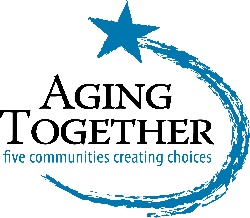 Rappahannock County Team Meeting AgendaApril 28, 2022/ 0230PM / SENIOR CENTERMission of Aging TogetherAGING TOGETHER THROUGH PARTNERSHIPS CONNECTS PEOPLE TO COMMUNITIES AND TO RESOUCES TO IMPROVE QUALITY OF LIFE AS WE AGE.VisionAGE FRIENDLY COMMUNITIES THAT ACTIVELY ENAGE, VALUE AND SUPPORT OLDER ADULTS.Team Role / CharterFORUM FOR LOCAL ORGANIZATIONS/INDIVIDUALS TO FOCUS ON SUPPORT FOR OLDER RESIDENTS AND TO ADDRESS NEEDS/SOLUTIONS THAT GO BEYOND WHAT ANY ONE ORGANIZATION CAN DO ON ITS OWN. AttendeesSallie Addell Tracey PauleyHalDarcyFerneilAnnaWelcome & IntroductionsShared Housing – Presentation and Update by Hal5 Over 50 Watch Party, Updates.  Patty handling details. Overview of timeline of event. Mini EXPO Planning Committee, Updates & Discussion.  Event will be held at Rapp at Home.Announcements/Updates from Aging TogetherResource Guide (2nd Edition) Advertising & agency updates https://www.agingtogether.org/purchase-ad-space-rg.htmlUpdates from Team MembersFerneil shared with the group about CDR, her organization which works alongside Food Distribution to distribute toiletries, household cleaning supplies and new clothing.  The group shared with her points of contact to expand this outreach to Rappahannock including the Benevolent Fund and the Food Pantry.Next Meeting In-Person (& via Zoom). Mark your Calendar! Invite Others!Thursday, May 26th, 0230pm, Senior Center